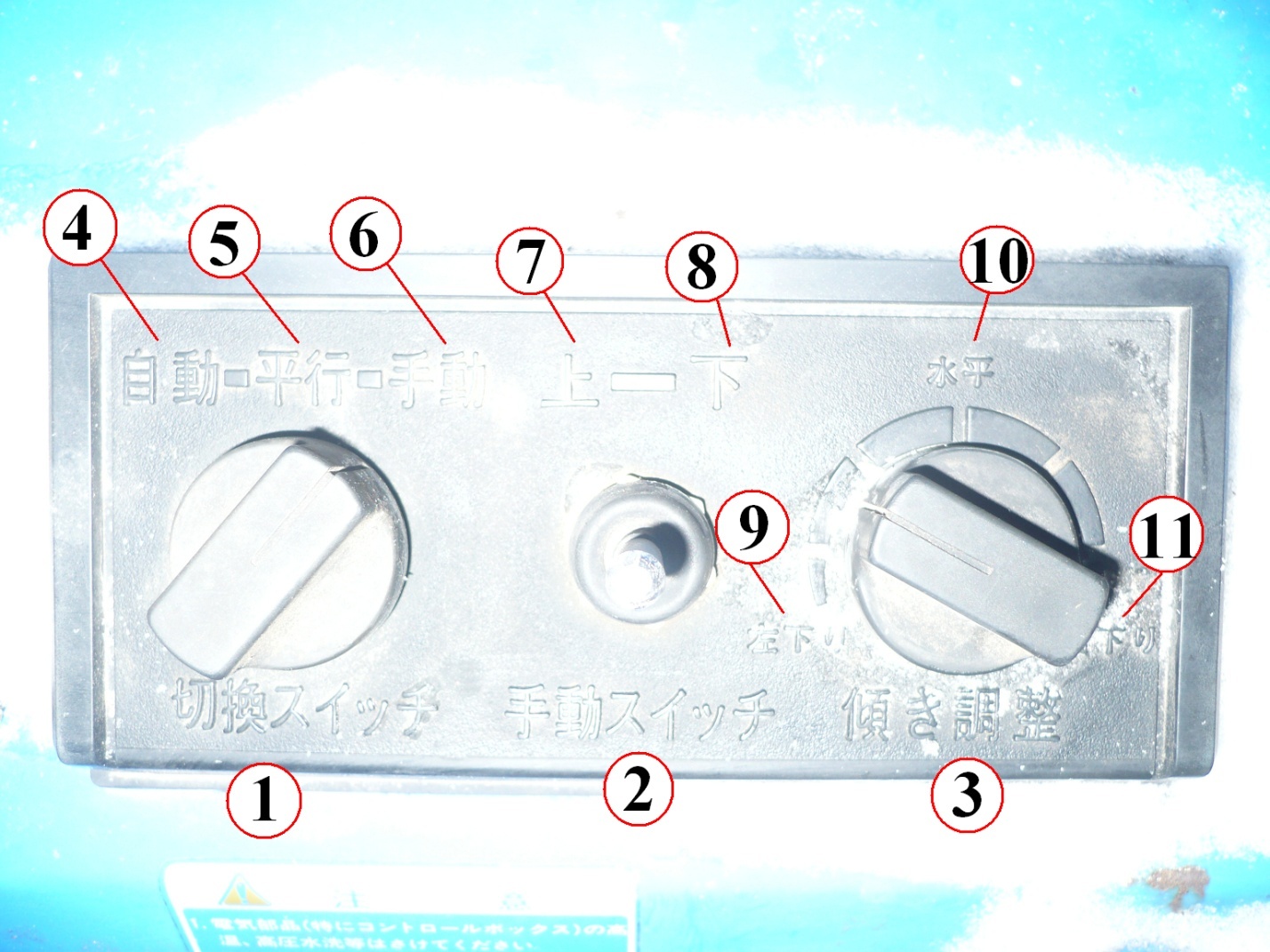 Переключение управленияРучное переключениеРегулировка наклонаАвто управлениеАвто + ручное управлениеРучное управлениеВверхВнизминимумУровень заглубления(подъема фрезы)максимум